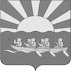 АДМИНИСТРАЦИЯ  МУНИЦИПАЛЬНОГО ОБРАЗОВАНИЯ ЧУКОТСКИЙ МУНИЦИПАЛЬНЫЙ РАЙОНПОСТАНОВЛЕНИЕот 04.12.2017г. № 406с. Лаврентия Об утверждении перечня первичных средств тушения пожаров и противопожарного инвентаря для помещений и строений, находящихся в собственности (пользовании) граждан В соответствии со статьей 34 Федерального закона Российской Федерации от 21 декабря 1994 года № 69-ФЗ «О пожарной безопасности» Администрация муниципального образования Чукотский муниципальный район:ПОСТАНОВЛЯЕТ:Утвердить Перечень первичных средств тушения пожаров и противопожарного инвентаря в помещениях и строениях, находящихся в собственности (пользовании) граждан, согласно Приложению № 1. Установить, что приобретение первичных средств пожаротушения ипротивопожарного инвентаря осуществляется гражданами, являющимися собственниками (пользователями) помещений и строений, за счет собственных средств.Настоящее постановление вступает в силу с момента официальногоопубликования.Контроль за выполнением настоящего постановления оставляю засобой. Глава                                                                                                 Л.П. ЮрочкоПриложение № 1Утвержден постановлением Администрации муниципального образования Чукотский муниципальный район  от 04.12.2017 года № 406ПЕРЕЧЕНЬпервичных средств тушения пожаров и противопожарного инвентаря в помещениях и строениях, находящихся в собственности (пользовании) граждан1. Для квартиры многоквартирного жилого дома (комнаты в общежитии): - огнетушитель углекислотный или порошковый не менее 2 литров – 1 шт.; 2. Для индивидуального жилого дома (садового участка): - огнетушитель углекислотный или порошковый не менее 5 литров – 1 шт.; - емкость с водой на 200 литров (в летнее время) – 1 шт.; - ведро – 2 шт.; - топор – 1 шт.; - лопата – 1 шт.; - лестница – 1 шт.3. Для индивидуального гаража:- огнетушитель углекислотный или порошковый не менее 5 литров – 1 шт.; - противопожарное полотно размером 1x1 м – 1 шт., - ведро – 1 шт.; - лопата – 1 шт.